FORMELLER MEETING-REISEPLAN		 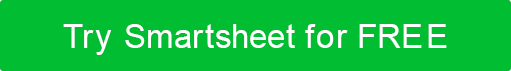 FIRMAABTEILUNGTITEL DER BESPRECHUNGMTG ERSTELLT VONMINUTENSCHREIBERDATUMVERMITTLERZEITNEHMERZEITBESPRECHUNGSTYPOBJEKTIVORTTEILNEHMER ANGEFRAGTTEILNEHMER ANGEFRAGTTEILNEHMER ANGEFRAGTTEILNEHMER ANGEFRAGTTEILNEHMER ANGEFRAGTTAGESORDNUNGTAGESORDNUNGTAGESORDNUNGTAGESORDNUNGTAGESORDNUNGSPUNKTBESCHREIBUNGPRÄSENTIERT VONDAUERCall to OrderEröffnungsrede[Name des Moderators]0:05TeilnehmerStimmberechtigte MitgliederGästeNicht anwesende Mitglieder[Name des Moderators]0:05Genehmigung des vorangegangenen Protokolls[Name des Moderators]0:15Berichte der Offiziere[Name des Berichts][Name des Moderators]0:05Berichte der Offiziere[Name des Berichts][Name des Moderators]0:05Berichte der Offiziere[Name des Berichts][Name des Moderators]0:05Berichte der Offiziere[Name des Berichts][Name des Moderators]0:05Berichte der Offiziere[Name des Berichts][Name des Moderators]0:05Sonstige Berichte[Name des Berichts][Name des Moderators]0:07Bewegungen[Antrag hier stellen][Name des Moderators]0:05Bewegungen[Antrag hier stellen][Name des Moderators]0:05Bewegungen[Antrag hier stellen][Name des Moderators]0:05Ankündigungen[Name des Moderators]0:10Vertagung[Name des Moderators]0:05SONSTIGESSONSTIGESBETRIEBSMITTELBemerkungenZUSÄTZLICHE HINWEISE BemerkungenVERZICHTSERKLÄRUNGAlle Artikel, Vorlagen oder Informationen, die von Smartsheet auf der Website bereitgestellt werden, dienen nur als Referenz. Obwohl wir uns bemühen, die Informationen auf dem neuesten Stand und korrekt zu halten, geben wir keine Zusicherungen oder Gewährleistungen jeglicher Art, weder ausdrücklich noch stillschweigend, über die Vollständigkeit, Genauigkeit, Zuverlässigkeit, Eignung oder Verfügbarkeit in Bezug auf die Website oder die auf der Website enthaltenen Informationen, Artikel, Vorlagen oder zugehörigen Grafiken. Jegliches Vertrauen, das Sie auf solche Informationen setzen, erfolgt daher ausschließlich auf Ihr eigenes Risiko.